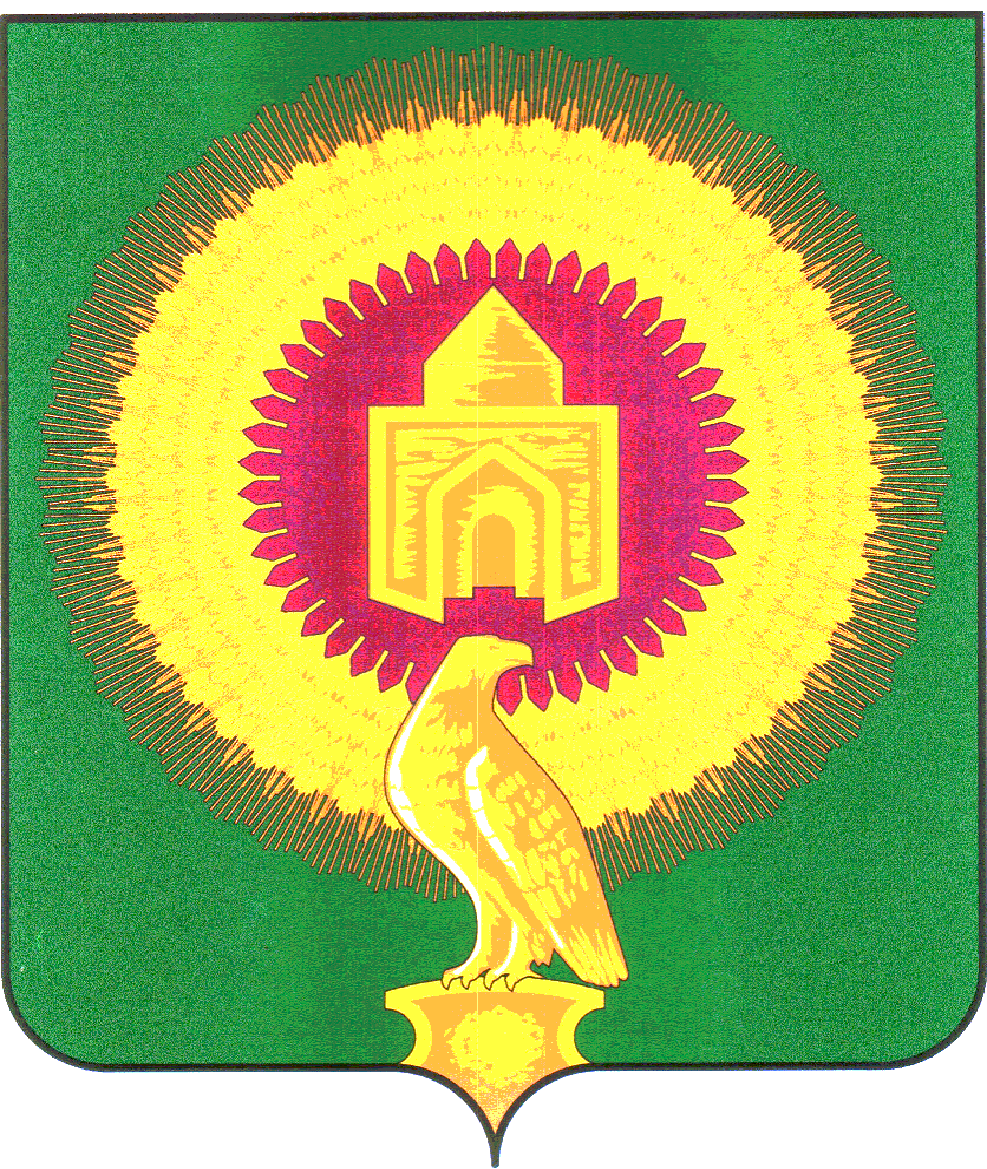 АДМИНИСТРАЦИЯ ВАРНЕНСКОГО МУНИЦИПАЛЬНОГО РАЙОНАКОМИССИЯ ПО ДЕЛАМ НЕСОВЕРШЕННОЛЕТНИХИ ЗАЩИТЕ ИХ ПРАВ________________________________________________________________________________________________________________________457200,  с. Варна, ул. Советская,  Челябинской области,   тел.: 8(351-42)3-00-71,  кабинет  18, Email: kdn_varna@mail.ruО проведении в Варненском муниципальномрайоне профилактической акции «Защита»В соответствии с Федеральным законом от 24.06.1999г. № 120 – ФЗ                                                                           «Об основах системы профилактики безнадзорности и правонарушений несовершеннолетних» и на основании Положения о проведении областной межведомственной профилактической акции «Защита», в целях предотвращения насилия и жестокого обращения с детьми и подростками в семьях, учебных заведениях, общественных местах и оказания помощи детям и подросткам, находящимся в социально опасном положениикомиссия по делам несовершеннолетних и защите их прав Варненского муниципального района ПОСТАНОВЛЯЕТ:Провести в Варненском муниципальном  районе с 01 ноября по 30 ноября 2017 года межведомственную профилактическую акцию «Защита».Утвердить  состав руководителей структурных подразделений, участвующих  в проведении межведомственной профилактической акции «Защита»  в Варненском муниципальном районе  (приложение № 1).Комиссии по делам несовершеннолетних и защите их прав Варненского муниципального района в срок до 01.11.2017 г. разработать план мероприятий проведения  межведомственной профилактической акции «Защита».Утвердить план мероприятий проведения межведомственной профилактической акции «Защита» Главой Варненского муниципального района.Комиссии по делам несовершеннолетних и защите их прав Варненского муниципального района обеспечить координацию деятельности органов и учреждений системы профилактики безнадзорности и правонарушений несовершеннолетних по проведению межведомственной профилактической акции  "Защита".Руководителям структурных подразделений, участвующих в организации и проведении межведомственной профилактической акции «Защита», предоставить в срок до 05.12.2017 г. в Отдел по делам несовершеннолетних и защите их прав Варненского муниципального района информацию о результатах  проведения акции (приложение № 2).Настоящее распоряжение подлежит обнародованию на официальном сайте администрации Варненского муниципального района.Контроль исполнения настоящего постановления возложить на председателя КДН и ЗП администрации Варненского муниципального района  С.А. Макайкину.Председатель КДН и ЗП администрации Варненского муниципального района                                                                  С.А. МакайкинаИсполнитель: Начальник отдела КДН и ЗП                                                                                                                                                  Т.В. Зуева Приложение № 1                                                                                                       к постановлению КДН и ЗП администрации                                                                                                 Варненского муниципального районаот «27» октября 2017  г. № __Состав руководителей структурных подразделений, участвующих в проведении межведомственной акции «Защита» в Варненском муниципальном районе                                                     С.А. Макайкина        – заместитель Главы администрации Варненского муниципального                                                                                             района по социальным вопросам,  председатель КДН и ЗП	  Т.В. Зуева                  -  начальник отдела по делам несовершеннолетних и  защите их прав                                                                                                          администрации Варненского муниципального   района,                                                                                                                                                                                              ответственный секретарь комиссии                                                     Е.С. Прохорова         - начальник Управления социальной защиты населения администрации                                                                                                   Варненского муниципального   района  Е.С. Яшников            -  начальник ОМВД России по Варненскому муниципальному району   Л.Ю. Яруш                - заместитель Главы района по вопросам образования, начальник                                      Управления образования администрации Варненского муниципального                                          района  О.В. Васичкина         - директор Комплексного центра социального обслуживания населения                                                             Варненского муниципального   района	  В.Е. Кельзин              - начальник отдела по  физической культуре  и спорту администрации                                                                                                 Варненского муниципального   района  А.Г. Тишков               - заместитель главного врача по медицинской части Варненской                                          центральной районной больницы   Ю.А. Анохина           - главный редактор газеты «Советское село» Варненского                                        муниципального   района  С.Н. Плюхин             - директор ОКУ ЦЗН Варненского муниципального района  Г.Г. Чернакова          - председатель Общественной палаты Варненского муниципального                                         района, председатель районного Совета ветеранов                                                                                                                             Приложение № 2                                                                                                       к постановлению администрации                                                                                                 Варненского муниципального районаот «__»_октября_2017  г. № __СТАТИСТИЧЕСКИЕ СВЕДЕНИЯо результатах проведения межведомственной профилактической акции «Защита» в Варненском муниципальном районе в 2017  годуОт _27 октября 2017 г._ № _226_с.Варна № п/пНаименование мероприятий, показателиКоличествоКоличествоКоличество № п/пНаименование мероприятий, показатели20162017%  123451.Выявлено фактов насилия, жестокого обращения с детьми, всего,  в том числе:–  в семье–  в образовательном учреждении, на его территории–  в общественном месте2.Классификация фактов насилия, жестокого обращения с детьми:Классификация фактов насилия, жестокого обращения с детьми:Классификация фактов насилия, жестокого обращения с детьми:Классификация фактов насилия, жестокого обращения с детьми:–  психическое–  физическое–  сексуальное –  другое (указать какое)3.Жестокое обращение допущено:Жестокое обращение допущено:–  несовершеннолетними–  взрослыми лицамив том числе:–   родителями, законными представителями–  педагогами4.Возраст ребенка, подвергшегося насилию, жестокому обращению:Возраст ребенка, подвергшегося насилию, жестокому обращению:Возраст ребенка, подвергшегося насилию, жестокому обращению:Возраст ребенка, подвергшегося насилию, жестокому обращению:0  –   5  лет  6  –   9  лет10  –  13 лет14  –  18 лет5.Оказана помощь несовершеннолетним, подвергшимся насилию, жестокому обращению, всего,в том числе в органах и учреждениях:– социальной защиты населения– образования– здравоохранения– в органах внутренних дел– в комиссии по делам несовершеннолетних и защите их прав6.Количество детей, добровольно обратившихся за помощью7.Оказана помощь несовершеннолетним, их семьям, находящимся в социально опасном положении, обратившимся за помощью, всего, в том числе:– медицинская12345– психологическая– педагогическая  – социальная– правовая– материальная, экономическая, натуральная– трудоустройство (в том числе  временное)– другая помощь (указать какая)8.Обследовано мест возможного нахождения несовершеннолетних с целью выявления детей, совершивших самовольные уходы из семей и государственных учреждений круглосуточного пребывания, всего:9.Выявлено и поставлено на учет:– семей, допускающих жестокое обращение с детьми,  в том числе:– ранее состоящих на учете как находящихся в социально опасном положении– выявлено и поставлено на профилактический учет впервые семей, не обеспечивающих надлежащих условий для воспитания детей10.Привлечено за деяния, связанные с насильственными действиями, жестоким обращением в отношении несовершеннолетних:10.к уголовной ответственности:10.– взрослых лиц 10.– несовершеннолетних10.к административной ответственности: 10.– взрослых лиц10.– несовершеннолетних11.Проведено организационно-методических, профилактических мероприятий, всего, в том числе:– координационных, методических совещаний, семинаров– собраний родителей, общественности– выступлений в средствах массовой информации12.Количество мероприятий по правовому просвещению, всего, в том числе:– с несовершеннолетними– родителями– педагогами– охват аудитории по правовому просвещению13.Количество участников акции, всего:14. Количество организаторов акции, всего: